АДМИНИСТРАЦИЯ ГОРОДА ЕВПАТОРИИ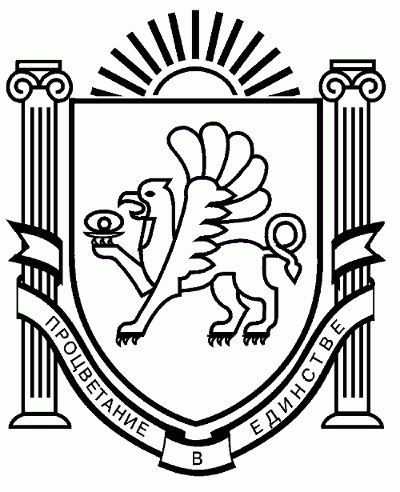 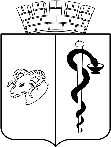 РЕСПУБЛИКИ КРЫМПОСТАНОВЛЕНИЕ_______________                                                                                                      №  _________ЕВПАТОРИЯО создании комиссии по демонтажу (сносу) нестационарных объектов на территории муниципального образования городской округ Евпатория Республики Крым, определении уполномоченного органа по выявлению неправомерно размещенных нестационарных объектов и уполномоченного органа по демонтажу (сносу) нестационарных объектовВ соответствии с Федеральным законом от 06.10.2003 № 131-ФЗ «Об общих принципах организации местного самоуправления в Российской Федерации»,                            ст. 84 Конституции Республики Крым, Законом Республики Крым от 21.08.2014 № 54-ЗРК «Об основах местного самоуправления в Республике Крым», постановлением Совета министров Республики Крым от 15.03.2023 № 209 «О внесении изменений в постановление Совета министров Республики Крым от 25 ноября 2014 года № 465», постановлением администрации города Евпатории Республики Крым от 22.05.2023           № 1648-п «Об утверждении положения об управлении муниципального и финансового контроля администрации города Евпатории Республики Крым», Уставом муниципального образования городской округ Евпатория Республики Крым, администрация города Евпатории Республики Крым постановляет:Создать комиссию по демонтажу (сносу) нестационарных объектов на территории муниципального образования городской округ Евпатория Республики Крым.Утвердить должностной состав комиссии по демонтажу (сносу) нестационарных объектов на территории муниципального образования городской округ Евпатория Республики Крым согласно приложению.Утвердить положение о комиссии по демонтажу (сносу) нестационарных объектов на территории муниципального образования городской округ Евпатория Республики Крым. Прилагается.Определить управление муниципального и финансового контроля администрации города Евпатории Республики Крым уполномоченным органом по выявлению неправомерно размещенных нестационарных объектов на территории муниципального образования городской округ Евпатория Республики Крым.Определить управление муниципального и финансового контроля   администрации города Евпатории Республики Крым уполномоченным органом по организации принудительного демонтажа (сноса) нестационарных объектов на территории муниципального образования городской округ Евпатория Республики Крым.Департамент городского хозяйства администрации города Евпатории Республики Крым определить уполномоченным органом, выступающим заказчиком при размещении заказов на поставку товаров, выполнение работ, оказания услуг для нужд уполномоченного органа по выявлению неправомерно размещенных нестационарных объектов на территории муниципального образования городской округ Евпатория Республики Крым, в целях принудительного демонтажа (сноса) таких нестационарных объектов.Департамент городского хозяйства администрации города Евпатории Республики Крым как уполномоченный орган определяет организацию, осуществляющую хранение демонтированных (снесенных) объектов и имущества, находящегося внутри него.Департамент городского хозяйства администрации города Евпатории Республики Крым осуществляет мероприятия в соответствии с бюджетным законодательством Российской Федерации, направленные на обеспечение финансирования организации сноса или выполнения демонтажных работ в отношении незаконно размещенных нестационарных объектов на территории муниципального образования городской округ Евпатория Республики Крым, а также является главным администратором доходов бюджета муниципального образования городской округ Евпатория Республики Крым по поступлениям компенсаций затрат, связанных с демонтажем (сносом), транспортировкой и хранением демонтированных (снесенных) нестационарных объектов и имущества, находящегося внутри него.Администрация города Евпатории Республики Крым вправе своим постановлением определить муниципальное бюджетное учреждение «Порядок» специализированной организацией, непосредственно производящей демонтаж (снос), вывоз, разборку демонтируемых (сносимых) нестационарных объектов и имущества, находящегося в них, которым уполномочивает департамент городского хозяйства администрации города Евпатории Республики Крым на внесение соответствующих изменений в муниципальное задание муниципального бюджетного учреждения «Порядок».При проведении работ по демонтажу (сносу), вывозу, разборке демонтируемых (сносимых) нестационарных объектов и имущества, находящегося в них, силами муниципального бюджетного учреждения «Порядок», определить местом хранения (площадкой) демонтированных (снесенных) объектов и имущества находящегося внутри, территорию, закрепленную за муниципальным бюджетным учреждением «Порядок».10. Департаменту городского хозяйства администрации города Евпатории Республики Крым обеспечить внесение соответствующих изменений в положение о департаменте городского хозяйства администрации города Евпатории Республики Крым, учредительные документы муниципального бюджетного учреждения «Порядок».Департамент городского хозяйства администрации города Евпатории Республики Крым как уполномоченный орган, выступающий заказчиком при размещении заказов на поставку товаров, выполнение работ, оказания услуг для нужд уполномоченного органа по выявлению неправомерно размещенных нестационарных объектов на территории муниципального образования городской округ Евпатория Республики Крым, а также определяющий организацию, осуществляющую хранение демонтированных (снесенных) объектов и имущества, находящегося внутри него, осуществляет возмещение расходов, связанных с проведением работ по демонтажу (сносу) и дальнейшему хранению объектов, с владельцев нестационарных объектов.Департаменту городского хозяйства администрации города Евпатории Республики Крым ежеквартально предоставлять информацию о проделанной работе по возмещению расходов, связанных с проведением работ по демонтажу (сносу) и дальнейшему хранению объектов, с владельцев нестационарных объектов в адрес главы администрации города Евпатория Республики Крым. Признать утратившими силу постановления администрации города Евпатории Республики Крым:от 11.02.2021 № 138-п «О создании комиссии по демонтажу (сносу) нестационарных объектов на территории муниципального образования городской округ Евпатория Республики Крым, определении уполномоченного органа по выявлению неправомерно размещенных нестационарных объектов и уполномоченного органа по демонтажу (сносу) нестационарных объектов»;от 03.05.2023 № 1396-п «О внесении изменений в Положение о комиссии по демонтажу (сносу) нестационарных объектов на территории муниципального образования городской округ Евпатория Республики Крым, утвержденное постановлением администрации города Евпатории Республики Крым от 11.02.2021 № 138-п «О создании комиссии по демонтажу (сносу) нестационарных объектов на территории муниципального образования городской округ Евпатория Республики Крым, определении уполномоченного органа по выявлению неправомерно размещенных нестационарных объектов и уполномоченного органа по демонтажу (сносу) нестационарных объектов».   13.   Настоящее постановление вступает в силу со дня его подписания  и подлежит опубликованию на официальном портале Правительства Республики Крым – http://rk.gov.ru в разделе: муниципальные образования, подраздел – Евпатория, а также на официальном сайте муниципального образования городской округ Евпатория Республики Крым – http://my-evp.ru в разделе Документы, подраздел – Документы администрации города в информационно-телекоммуникационной сети общего пользования, учрежденных органом местного самоуправления города Евпатории Республики Крым.  14.  Контроль за исполнением настоящего постановления возложить на заместителя главы администрации города Евпатории Республики Крым, в оперативном ведении которого находится управление муниципального и финансового контроля администрации города Евпатории Республики Крым.Глава администрации города Евпатории Республики Крым                                                          Е.М. ДемидоваПОДГОТОВЛЕНО   Начальник управления муниципального и финансового контроля                                                                             Э.А. Шумская (руководитель структурного подразделения)                                                (ФИО)«____»________________20___						 Исполнитель:Начальник отдела комплексных проверок управления муниципального и финансового контроля                                                                            С.Н. Шереметьев(наименование должности)                                                                               (ФИО)Раб. тел._____________________					            СОГЛАСОВАНОРуководитель аппарата администрации                                                                                            Е.В. Михайлик«____» ________________20___						        (ФИО)Заместитель главыадминистрации, курирующий структурное подразделение                                                                         Т.С. Кернус «____»________________20___						        (ФИО)Заместитель главыадминистрации                                                                                              М.И. Колганов «____»________________20___						        (ФИО)Начальник отдела юридического обеспечения                                                                          А.П. Доморников     «____» ________________20___						         (ФИО)Начальник общего отдела(службы делопроизводства)  «___» ____________________20___                                                            Е.Н. Кумарева                                                                                                                                (ФИО)         Список рассылки и кол-во экземпляров: УМиФК – 2 экз; ДГХ – 2 экз; МБУ «Порядок» – 2 экз.  